                                                      Protokół Nr XXVIII/2017z Sesji Rady Powiatu Mławskiegoodbytej w dniu 29 września 2017 rokuw Sali Konferencyjnej Starostwa Powiatowego w MławieW XXVIII Sesji Rady Powiatu Mławskiego udział wzięli:- radni wg załączonej listy obecności,- zaproszeni goście wg załączonej listy obecności.Punkt 1Otwarcie XXVIII Sesji Rady Powiatu Mławskiego.Pan Henryk Antczak – Przewodniczący Rady PowiatuO godzinie 1300 otworzył obrady XXVIII Sesji Rady Powiatu Mławskiego, zwołanej na dzień 
29 września 2017 roku. Powitał Panie i Panów radnych, Starostę Mławskiego Pana Włodzimierza Wojnarowskiego wraz z Zarządem Powiatu, Panią Skarbnik Elżbietę Kowalską, Pana Sekretarza, dyrektorów wydziałów, dyrektorów jednostek organizacyjnych powiatu, przedstawicieli mediów lokalnych, mieszkańców miasta i powiatu. Zapytał czy są uwagi do przesłanego porządku obrad?Uwag nie zgłoszono. Porządek obrad:  Otwarcie XXVIII Sesji.Wręczenie nagród Starosty Mławskiego dla Najlepszego Maturzysty.Stwierdzenie prawomocności obrad.Wybór Sekretarza obrad.Przyjęcie protokołu z XXVII Sesji Rady Powiatu.Informacja o stanie zadań oświatowych w roku szkolnym 2016/2017.  Podjęcie uchwały w sprawie zmiany uchwały Nr XXVII/193/2017 Rady Powiatu Mławskiego z dnia 24 sierpnia 2017 roku.Podjęcie uchwały w sprawie wyrażenia zgody na wybór biegłego rewidenta do przeprowadzenia badania sprawozdania finansowego SPZOZ w Mławie.Podjęcie uchwały w sprawie zmiany w składach osobowych stałych komisji Rady Powiatu Mławskiego.Podjęcie uchwały w sprawie zmiany uchwały Nr IV/24/2015 Rady Powiatu Mławskiego dot. delegowania radnych do Komisji Bezpieczeństwa i Porządku.Podjęcie uchwały w sprawie zmiany Wieloletniej Prognozy Finansowej Powiatu Mławskiego.Podjęcie uchwały w sprawie zmiany uchwały Budżetowej Powiatu Mławskiego na rok 2017.Informacja na temat złożonych oświadczeń majątkowych.Informacja z prac Zarządu Powiatu Mławskiego między sesjami.Interpelacje, zapytania radnych.Wnioski i oświadczenia radnych.Zamknięcie obrad XXVIII Sesji. Punkt 2Wręczenie nagród Starosty Mławskiego dla Najlepszego Maturzysty.Pani Bożena Tomkiel- dyrektor Wydziału Edukacji i ZdrowiaPoinformowała że, Nagrody Starosty Mławskiego dla Najlepszych Maturzystów przyznano zgodnie z  „Programem wspierania edukacji uzdolnionych uczniów szkół ponadgimnazjalnych z terenu powiatu mławskiego”. Nagrodę otrzymali: Magdalena Wieczorek, Mateusz Paweł Gross, Klaudia Sieczka, Fabian Kowalkowski, Marcin Niszczak. Pan Włodzimierz Wojnarowski - Starosta Mławski, Pani Barbara Gutowska - Wicestarosta oraz Pan Henryk Antczak - Przewodniczący Rady Powiatu nagrodzili najzdolniejszych maturzystów w roku szkolnym 2016/2017 – tegorocznych absolwentów szkół ponadgimnazjalnych prowadzonych przez Powiat MławskiPunkt 3Stwierdzenie prawomocności obrad.Pan Henryk Antczak – Przewodniczący Rady PowiatuStwierdził, że na stan liczbowy 19 radnych, na Sesji obecnych jest 17 radnych, wobec czego obrady Sesji są prawomocne.Punkt 4Wybór Sekretarza obrad.Pan Henryk Antczak- Przewodniczący Rady Powiatu Zgłosił kandydaturę radnego Pana Mariusza Gębali na Sekretarza obrad.Zapytał czy Pan Mariusz Gębala wyraża zgodę.Pan Mariusz Gębala wyraził zgodę na pełnienie funkcji Sekretarza obrad.Innych kandydatur nie było.Pan Przewodniczący przystąpił do procedury głosowania nad wyborem Sekretarza obrad.Rada Powiatu jednogłośnie wybrała Pana Mariusza Gębalę na Sekretarza obrad.Punkt 5Przyjęcie protokołu z XXVII Sesji Rady Powiatu.Pan Henryk Antczak – Przewodniczący Rady PowiatuPoinformował, że radni nie zgłosili uwag do protokołu Nr XXVII/2017 z Sesji Rady Powiatu. 
Pan Przewodniczący zaproponował, żeby protokół został przyjęty w takiej wersji, w jakiej został sporządzony.Zapytał, kto z radnych jest za przyjęciem protokołu z XXVII Sesji?Rada Powiatu Mławskiego jednogłośnie przyjęła protokół z XXVII Sesji Rady Powiatu.Punkt 6Informacja o stanie zadań oświatowych w roku szkolnym 2016/2017.Pan Witold Okumski – Radny Powiatu MławskiegoZ przedłożonej informacji o stanie realizacji zadań oświaty przytoczył treść wprowadzenia dot. obowiązku sporządzenia i przedstawienia informacji o stanie realizacji zadań oświatowych za poprzedni rok szkolny wynikającego z dyspozycji art. 5a ust 4 i art. 5 ust. 7 ustawy z dnia 7 września 1991 roku o systemie oświaty (tj. Dz. U. 2016. 1943).Z w/w ustawy wynika, że organ wykonawczy jednostki samorządu terytorialnego w terminie do dnia 31 października przedstawia organowi stanowiącemu jednostki samorządu terytorialnego informację o stanie realizacji zadań oświatowych tej jednostki za poprzedni rok szkolny, w tym o wynikach:1. egzaminu maturalnego i egzaminu potwierdzającego kwalifikacje w zawodzie, z uwzględnieniem działań podejmowanych przez szkoły nakierowanych na kształcenie uczniów ze specjalnymi potrzebami edukacyjnymi, w szkołach tych typów, których prowadzenie należy do zadań własnych jednostki samorządu terytorialnego;2.nadzoru pedagogicznego sprawowanego przez kuratora oświaty lub właściwego ministra w szkołach i placówkach tych typów i rodzajów, których prowadzenie należy do zadań własnych jednostki samorządu terytorialnego.Stwierdził, że w przedłożonym materialne brakuje pewnych informacji na temat matur 
i w związku z powyższym informacja powinna zostać uzupełniona o brakujące dane.Pani Bożena Tomkiel – dyrektor Wydziału Edukacji i Zdrowia Oznajmiła, iż ustawa o systemie oświaty nie precyzuje jakie szczegółowe dane ma zawierać informacja w przedmiocie wyników matur.Na stronie 53 podane są wyniki egzaminu maturalnego w sesji majowej i sierpniowej                      w szkołach prowadzonych przez powiat mławski w roku szkolnym 2016/2017. Tabela kolejno przedstawia nazwę placówki, typ szkoły, liczbę uczniów przystępujących do matury oraz zdawalność. Ponadto podany jest wynik procentowy jeśli chodzi o zdawalność w naszych szkołach, w kraju i województwie mazowieckim. Informacja w podobnym schemacie była przedstawiana w latach ubiegłych i nie budziła zastrzeżeń. Przedstawiony materiał – zawiera informacje a nie analizę wyników matur. Analizę prowadzą dyrektorzy szkół wraz z radą pedagogiczną - szczegółowo analizują wyniki matur, formułują  wnioski, które następnie wdrażają. Egzamin maturalny jest przeprowadzany z przedmiotów obowiązkowych oraz przedmiotów dodatkowych i składa się z części ustnej oraz z części pisemnej. Nas winien interesować efekt końcowy egzaminu maturalnego. Na stronie 54 zamieszczona jest tabela dot. egzaminów potwierdzających kwalifikacje w zawodzie z podziałem na placówkę, typ szkoły, zwód, symbol i kwalifikacje, ilość osób przystępujących do egzaminu, ilość osób które zdały oraz wynik procentowy. Egzamin ten składa się z części pisemnej i praktycznej. Podajemy również ostateczny wynik egzaminu, a nie zdawalność z poszczególnych części, które nie dają nam pełnego obrazu wyniku egzaminu zawodowego.Pan Tomasz Chodubski – Radny Powiatu MławskiegoOznajmił, że informacja była omawiana na Komisji Oświaty, Kultury, Sportu i Turystyki i nie ma do niej zastrzeżeń. Zapytał jak przedstawia się ilościowo stan  uczniów w szkołach niepublicznych w latach ubiegłych?Pani Bożena Tomkiel – dyrektor Wydziału Edukacji i Zdrowia Odpowiadając na powyższe zapytanie podała następujące dane:- rok szkolny 2015/2016 – 170 osób- rok szkolny 2016/2017 – 174 osoby (na podobnym poziomie)- rok szkolny 2017/2018 – 142 osoby (KLO, Dźwigpol, Liceum Ogólnokształcące ACK) – znaczny spadek.Pan Michał Danielewicz – Radny Powiatu MławskiegoStwierdził, że informacja liczy 61 stron, jest bardzo rozbudowana i zawiera wyniki wszystkich egzaminów zewnętrznych i nie ma potrzeby jej uzupełnienia. Pan Witold Okumski – Radny Powiatu MławskiegoStwierdził, że jest innego zdania i wniósł o uzupełnienie informacji.Pani Sylwia Skowrońska – Radna Powiatu MławskiegoZdaniem radnej informacja jest wystarczająca. Skoro Pan radny Witold Okumski ma zastrzeżenia i zgłosił wniosek o uzupełnienie informacji to należy taki wniosek przegłosować.Pani Bożena Tomkiel – dyrektor Wydziału Edukacji i Zdrowia Poinformowała, że w latach ubiegłych odbywały się Komisje Oświaty, Kultury Sportu i Turystyki w siedzibach szkół, na których to wykorzystany został materiał z rad pedagogicznych w celu omówienia szczegółowo analizy z egzaminów zewnętrznych. Jeśli teraz jest taka potrzeba - może należy to powtórzyć.Pan Witold Okumski – Radny Powiatu MławskiegoOznajmił, że stawiając wniosek miał na uwadze nie tylko siebie, ale również innych radnych.Pan Henryk Antczak – Przewodniczący Rady PowiatuZaproponował, żeby Pan radny Witold Okumski po zakończonej sesji albo w przerwie obrad przedyskutował z Panią dyrektor Wydziału Edukacji i Zdrowia o jakie dane powinien być poszerzony przedstawiony materiał.Pani Bożena Tomkiel – dyrektor Wydziału Edukacji i Zdrowia Stwierdziła, że jeżeli istnieje potrzeba zamieszczenia dodatkowych informacji w materiale to prosi o podanie konkretnie czego one mają dotyczyć. Informacja zostanie uzupełniona i uniknie się podobnej sytuacji w roku następnym.  Pan Jacek Szlachta – Radny PowiatuZapytał ile jest  miejsc mieszkalnych w Bursie Szkolnej w Mławie?Pani Bożena Tomkiel – Dyrektor Wydziału Edukacji i Zdrowia Poinformowała, że Bursa Szkolna dysponuje 120 miejscami mieszkaniowymi.Pan Witold Okumski – Radny Powiatu Zapytał dlaczego tak mało uczniów zdało maturę w ZS Nr 2 w Mławie? Na 51 osób przystępujących do matury zdało tylko 14 osób.Pani Bożena Tomkiel – dyrektor Wydziału Edukacji i Zdrowia Poinformowała, że uczniowie wybierając szkołę zawodową (technikum) chcą zdobyć zawód                i w pierwszej kolejności przystępują do egzaminów zawodowych, natomiast maturę stawiają na drugim planie. Obciążenie tych uczniów egzaminami jest w tym zakresie bardzo duże, gdyż na przełomie stycznia i lutego przystępują do egzaminów z kwalifikacji, a już 4 maja do egzaminów maturalnych. Nie można porównywać ze sobą uczniów uczących się w technikum z uczniami liceum ogólnokształcącego. W szkołach zawodowych występują po 2-3 kwalifikacje i jest dużo przedmiotów zawodowych oprócz przedmiotów ogólnokształcących, co jest dużym obciążeniem dla tej grupy młodzieży.Punkt 7Podjęcie uchwały w sprawie zmiany uchwały Nr XXVII/193/2017 Rady Powiatu Mławskiego z dnia 24 sierpnia 2017 roku.Pani Barbara Gutowska – Wicestarosta Poinformowała, że w ocenie Wojewody Mazowieckiego Rada Powiatu podejmując uchwałę                                         Nr XXVII/193/2017 naruszyła prawo w sposób istotny, poprzez określenie w §14 ust. 2 uchwały, że od decyzji w sprawie przyznania lub odmowy przyznania nagrody lub wyróżnienia nie przysługuje odwołanie. W ocenie Wojewody takie unormowanie w istotny sposób narusza zasadę dwuinstancyjności postępowania administracyjnego. Uwzględniając w/w zastrzeżenie należało dokonać skreślenia w §14 ust. 2 przedmiotowej uchwały.Pan Henryk Antczak – Przewodniczący Rady PowiatuPoinformował, że projekt uchwały opiniowała Komisja Oświaty, Kultury, Sportu i Turystyki.Poprosił Wiceprzewodniczącego Komisji o przedstawienie opinii. Pan Michał Danielewicz – Wiceprzewodniczący Komisji Oświaty, Kultury, Sportu 
i TurystykiPoinformował, że Komisja Oświaty, Kultury, Sportu i Turystyki pozytywnie zaopiniowała projekt przedstawionej uchwały. Pan Henryk Antczak – Przewodniczący Rady PowiatuOtworzył dyskusję.Głosów w dyskusji nie było.Poddał pod głosowanie przedłożony projekt uchwały.Rada Powiatu jednogłośnie podjęła uchwałę w sprawie zmiany uchwały Nr XXVII/193/2017 Rady Powiatu Mławskiego z dnia 24 sierpnia 2017 roku. (w głosowaniu udział wzięło 
17 radnych)Uchwała stanowi załącznik do protokołu.Punkt 8Podjęcie uchwały w sprawie wyrażenia zgody na wybór biegłego rewidenta do przeprowadzenia badania sprawozdania finansowego SPZOZ w Mławie.Pani Katarzyna Miłobędzka – Z-ca dyrektora Wydziału Edukacji i ZdrowiaPoinformowała, że dyrektor Samodzielnego Publicznego Zakładu Opieki Zdrowotnej w Mławie wystąpił z prośbą o dokonanie wyboru biegłego rewidenta w celu przeprowadzenia badania sprawozdania finansowego za 2017r. Zgodnie z art. 66 ust. 4 ustawy z dnia 29 września 1994r. o rachunkowości (Dz. U. z 2016r. poz. 1047) wyboru biegłego rewidenta badającego sprawozdanie dokonuje organ zatwierdzający sprawozdanie finansowe jednostki, którym dla SP ZOZ jest Rada Powiatu Mławskiego.Pan Jan Łukasik – Wiceprzewodniczący Komisji Zdrowia i Pomocy SpołecznejPoinformował, że Komisja  Zdrowia i Pomocy Społecznej pozytywnie zaopiniowała projekt przedstawionej uchwały. Pan Henryk Antczak – Przewodniczący Rady PowiatuOtworzył dyskusję.Głosów w dyskusji nie było.Poddał pod głosowanie przedłożony projekt uchwały.Rada Powiatu jednogłośnie podjęła uchwałę w sprawie wyrażenia zgody na wybór biegłego rewidenta do przeprowadzenia badania sprawozdania finansowego SPZOZ w Mławie. 
(w głosowaniu udział wzięło 17 radnych)Uchwała stanowi załącznik do protokołu.Punkt 9 Podjęcie uchwały w sprawie zmiany w składach osobowych stałych komisji Rady Powiatu Mławskiego.Pan Henryk Antczak – Przewodniczący Rady PowiatuPoinformował, że w związku z wejściem do Rady Powiatu Mławskiego jako radnej Pani Grażyny Piłkowskiej i złożoną przez nią deklaracją z dnia 5 września 2017 roku w sprawie uczestnictwa w pracach Komisji Budżetu, Finansów, Rozwoju Gospodarczego i Spraw Regulaminowych oraz Komisji Bezpieczeństwa, Porządku Publicznego, Transportu i Dróg należy podjąć uchwałę w sprawie zmiany w składach osobowych stałych komisji Rady Powiatu Mławskiego.Pan Michał Olszewski – Przewodniczący Komisji Budżetu, Finansów, Rozwoju Gospodarczego i Spraw RegulaminowychPoinformował, że Komisja Budżetu, Finansów, Rozwoju Gospodarczego i Spraw Regulaminowych pozytywnie zaopiniowała projekt przedstawionej uchwały. Pan Henryk Antczak – Przewodniczący Rady PowiatuOtworzył dyskusję.Głosów w dyskusji nie było.Poddał pod głosowanie przedłożony projekt uchwały.Rada Powiatu 16 głosami ,,za’’, przy 1 głosie ,,wstrzymującym” podjęła uchwałę w sprawie zmiany w składach osobowych stałych komisji Rady Powiatu Mławskiego. (w głosowaniu udział wzięło 17 radnych)Uchwała stanowi załącznik do protokołu.Punkt 10Podjęcie uchwały w sprawie zmiany uchwały Nr IV/24/2015 Rady Powiatu Mławskiego dot. delegowania radnych do Komisji Bezpieczeństwa i Porządku.Pan Włodzimierz Wojnarowski- Starosta MławskiPoinformował, że w § 1 Uchwały Nr IV/24/2015 Rady Powiatu Mławskiego w sprawie  delegowania radnych do Komisji Bezpieczeństwa i Porządku z dnia 23 lutego 2015 r. wprowadza się następującą zmianę - § 1 ust. 1 otrzymuje brzmienie: Pani Grażyna Piłkowska. Uchwała wejdzie w życie z dniem podjęcia. Komisja Bezpieczeństwa i Porządku jest organem pomocniczym Starosty w kwestii tego, co dzieje się na terenie powiatu mławskiego w tym zakresie. Pani Grażyna Piłkowska wyraziła zgodę na uczestnictwo w komisji. Pan Henryk Antczak- Przewodniczący Rady PowiatuPoinformował, że projekt uchwały opiniowała Komisja Bezpieczeństwa, Porządku Publicznego, Transportu i Dróg.  Poprosił Wiceprzewodniczącego o przedstawienie opinii.Pan Mariusz Gębala- Wiceprzewodniczący Komisji Bezpieczeństwa, Porządku Publicznego, Transportu i Dróg.  Poinformował, że Komisja Bezpieczeństwa, Porządku Publicznego, Transportu i Dróg pozytywnie zaopiniowała projekt przedstawionej uchwały.   Pan Henryk Antczak- Przewodniczący Rady PowiatuOtworzył dyskusję w tej sprawie.Głosów w dyskusji nie było.Poddał pod głosowanie przedłożony projekt uchwały.Rada Powiatu 16 głosami ,,za’’, przy 1 głosie ,,wstrzymującym” podjęła uchwałę w sprawie zmiany uchwały Nr IV/24/2015 Rady Powiatu Mławskiego dot. delegowania radnych do Komisji Bezpieczeństwa i Porządku. (w głosowaniu udział wzięło 17 radnych)Uchwała stanowi załącznik do protokołu.Punkt 11Podjęcie uchwały w sprawie zmiany Wieloletniej Prognozy Finansowej Powiatu Mławskiego.Pani Elżbieta Kowalska- Skarbnik PowiatuPoinformowała, że łączne nakłady finansowe, limity wydatków zarówno w roku 2017 jak 
i 2018 dotyczą zadania inwestycyjnego realizowanego w ramach RIT Dąbek- Konopki. 
Od ostatniej Sesji Rady Powiatu zmienił się zakres realizacji inwestycji. Podpisany był aneks nr 1, który dotyczył kwoty na realizację zadania po dokonaniu przetargu. Po przetargu realizacja całej inwestycji w zakresie nakładów zmniejszyła się o kwotę 660.803,23 zł. 
O taką kwotę zmniejszyły się nakłady inwestycyjne na lata 2017-2018. W realizacji tej inwestycji były tzw. koszty niekwalifikowalne w wys. 136.000 zł. Były to odszkodowania za wykup gruntów i badania laboratoryjne. Ze względu na to, że powstały oszczędności w ramach realizacji tego zadania w wys. 660.803,23 zł. instytucja zaproponowała, żeby koszty, które wcześniej były jako niekwalifikowalne zostały uznane za kwalifikowane. Oznacza to, 
że w wytycznych do realizacji programu ważne jest to, żeby nie przekraczać kwoty dofinansowania w wys. 60% całego budżetu projektu. Jest to korzystne, ponieważ z kwoty 136.000 zł. na dwa lata powiat uzyska dodatkowy procent po stronie UE. Oszczędność musi być przeniesiona na rok 2018, żeby można było w całości ten projekt w ramach dofinansowania utrzymać. Został podpisany aneks nr 1, który wprowadzał koszty niekwalifikowane na kwalifikowane i przesuwał kwotę tej różnicy na rok 2018. Kiedy rozpoczęła się procedura wejścia na plac budowy i realizacja zadania okazało się, że w przedmiarze sporządzania oferty nastąpiły różnice w stosunku do stanu faktycznego w terenie. Dotyczyło to robót tzw. przygotowawczych. Wykonawca zwrócił się do Zarządu o podpisanie aneksu do umowy. Pierwsza kwota, która się pojawiła to 700.000 zł. Pracownicy Wydziału Infrastruktury byli na spotkaniu 
i oceniali roboty przygotowawcze oraz inne pozycje, które wymagały przeanalizowania. 
Na jednych pozycjach były niedobory, na innych nadwyżki. Doprowadzono do takiego etapu, że łączna kwota, która powinna być zaangażowana w roku 2017 mieściła się w kwocie przesuniętej na rok 2018. Zdarzyło się, że w ramach dokumentacji nie uwzględniono przełożenia instalacji gazowej. Wycena przełożenia instalacji to 86.196,76 zł. Wydatki zostały cofnięte jako niekwalifikowane i uznane jako kwalifikowane. Powstały więc wydatki niekwalifikowane. Taka propozycja został przedstawiona przez instytucję zarządzającą 
i zaproponowano podpisanie aneksu nr 2. Wprowadzając te kwoty  do budżetu kierowano się przede wszystkim pismem z instytucji zarządzającej, że takie rozwiązanie będzie przyjęte.  Powiat wystąpił o kwotę refundacji poniesionych kosztów dokumentacji za studium wykonalności. Łączna kwota, o którą powiat starał się w ramach refundacji to 129.000 zł. ,   w tym koszty 
po stronie UE. Przed refundacją odbywa się kontrola, która sprawdza prawidłowość poniesienia wydatków. Wpłynęło pismo, w którym zakwestionowało dokumentację jako wydatek kwalifikowany, inspektorzy stwierdzili, że faktycznie nie doszło do zapłaty. Okazało się, że w wytycznych jest inaczej niż przyjęli to inspektorzy. W wytycznych jest zapis, 
że za równoznaczne z poniesieniem kasowym wydatków uznaje tzw. potrącenie. 
Powiat odwołał się od tego a instytucja zarządzająca uznała, że racja jest po stronie powiatu. Trzeba będzie znowu wystąpić z wnioskiem. W ostatecznym efekcie zarówno pierwszy jak 
i drugi aneks łącznie z podziałem na źródła finansowania inwestycja zmniejsza się o kwotę 49.803,24 zł. Dotyczy to limitu w 2017 r. Zmniejszył się też dochód o 27.000 zł., 
więc różnica będzie przeniesiona do PZD na wydatki bieżące. Łączna kwota to ok. 76.000 zł.   Zmiany przedstawione w uchwale budżetowej wynikają z wcześniejszych ustaleń, 
m.in. zadania inwestycyjnego pn. ,,Przebudowa skrzyżowania – budowa sygnalizacji świetlnej”. Dokonuje się tu zmiany paragrafu, który został utworzony specjalnie na realizację tego zadania. Zmiana klasyfikacji spowodowała przesunięcie na odpowiedni paragraf dotacyjny. Odbyło się spotkanie w GDDKiA w zakresie realizacji tego zadania. Rozwiązano problem wykonania zadania prawnego przez GDDKiA. Powiat oczekuje na termin podpisania umowy, na razie nie ma żadnej informacji.   Następna kwestia to zmiana nazwy w zadaniu inwestycyjnym i w konsekwencji przesunięcie środków. W budżecie była ,,Przebudowa ul. Raciążskiej i ul. Siemiątkowskiego 
w m. Radzanów”. Nie dojdzie do realizacji ul. Siemiątkowskiego, więc trzeba doprowadzić do realnego zadania, które będzie wynikało wprost z zapisów. Całe zadanie musi zostać zmniejszone a środki w części zostają przesunięte na zadanie pn. ,,Przebudowa ul. Raciążskiej w m. Radzanów”. Środki, które zostały zmniejszone o 166.640 zł. zostaną przesunięte na realizację zadania pn. ,,Przebudowa dwóch mostów w m. Głużek” (120.000 zł.) oraz dla PZD na bieżące utrzymanie dróg (46.640 zł).        Wnioski, które złożyły poszczególne jednostki organizacyjne w ramach swoich planów finansowych opisane zostały w uzasadnieniu do projektu uchwały. Pan Henryk Antczak – Przewodniczący Rady Powiatu:Poinformował, że projekt uchwały opiniowała Komisja Budżetu, Finansów, Rozwoju Gospodarczego i Spraw Regulaminowych. Poprosił Przewodniczącego Komisji o przedstawienie opinii.Pan Michał Olszewski- Przewodniczący Komisji Budżetu, Finansów, Rozwoju Gospodarczego i Spraw Regulaminowych Poinformował, że Komisja Budżetu, Finansów, Rozwoju Gospodarczego i Spraw Regulaminowych pozytywnie zaopiniowała projekt przedstawionej uchwały. Pan Henryk Antczak – Przewodniczący Rady PowiatuOtworzył dyskusję w tym punkcie. Pan Tomasz Chodubski- Radny Powiatu MławskiegoZabierając głos stwierdził, że Pani Skarbnik wspomniała o nowych kosztach związanych 
z inwestycją Dąbek - Konopki i możliwości ich zakwalifikowania do tzw. kosztów kwalifikowanych. Na poprzedniej Sesji Pan radny Jacek Szlachta sygnalizował o problemach komunikacyjnych w Morawach. Ostatnio te problemy zostały upublicznione w mediach. Mogą się pojawić także problemy finansowe w tej kwestii ze względu na odszkodowania związane ze sposobem podłączeń. Czy takie problemy mogą się rzeczywiście pojawić? 
Czy problemy będą miały wymiar finansowy dla powiatu? Czy będą one mogły być zaliczone do tzw. kosztów kwalifikowanych?   Pan Włodzimierz Wojnarowski- Starosta MławskiOdpowiedział, że inwestycja na terenie gmin Wiśniewa i Stupska jest najbardziej kosztochłonna jaką Rada Powiatu przyjęła do realizacji w roku 2017. W tym roku koszty związane z realizacją tego zadania stanowią kwotę ponad 9.000.000 zł. W przyszłym roku będzie to kwota ponad 6.000.000 zł. Jak przy każdej tego typu inwestycji powstają różne problemy związane z jej realizacją. Dokumentacja, która została opracowana przez projektanta jest w tej chwili analizowana. Jeśli uda się zminimalizować pewne uciążliwości dotyczące odcinka drogi między Konopkami a Strzałkowem zostanie to uczynione. Powiat nie chce wejść za głęboko w ten zakres, ponieważ są to środki unijne i wielkie korekty w tym zakresie nie będą czynione. Krawężniki ustawiane są na odpowiednich wysokościach, tak jak to zostało zapisane w dokumentacji, co sprawia niewątpliwie kłopoty z wjazdem do poszczególnych posesji. Jeśli taka inwestycja jest realizowana, to pojawiają się też określone kłopoty. Jeśli ktoś postawił bramę na odpowiedniej wysokości to dziś trzeba będzie ją przespawać i na pewno jest to problem. Jeśli obniżone zostaną wjazdy do posesji, to woda płynąca ciągiem tej drogi będzie wpływała na podwórka. Kiedy dojdzie do zakończenia inwestycji, to wtedy będzie można ocenić w jaki sposób została zrealizowana. Prowadzone są rozmowy z wójtem, żeby tam, gdzie się da minimalizować kłopoty trzeba czynić takie starania, żeby można było w pełnym zakresie poprawić dostępność komunikacyjną dla mieszkańców. Media rządzą się własnymi prawami. Kładka na rzece Dunajczyk była zrobiona ale nikt nie przewidział, że poziom wody podniesie się o kilkadziesiąt centymetrów. Kładka na 5 czy 10 metrów spełniała swoją rolę, natomiast jeśli rozlewisko jest na 50 m, to nie ma szans na zabezpieczenie przejścia przez rzekę. Dlatego też zorganizowane są objazdy, dzieci są dowożone do szkół. Do końca grudnia zaplanowane prace w ramach robót zostaną wykonane. Pan Jacek Szlachta- Radny Powiatu Mławskiego Powiedział, że media być może rządzą się swoimi prawami ale rzeczywistość jest inna. Wszyscy wiedzą, że będą problemy. Pierwszym z nich to zarezerwowanie środków na przełożenie gazu. Powiat nie jest winien temu, że ponad 50.000 zł. trzeba dołożyć na przełożenie gazociągu, którego miało nie być. Trwało to 3 tygodnie. Dzięki życzliwości mieszkańców, którzy użyczyli gruntu gazociąg został zalegalizowany. Dzieci docierają do szkoły punktualnie, ponieważ pracownicy firmy przepuszczają autobusy, więc tu nie ma problemu. Problemem są za wysokie krawężniki, co jest utrudnieniem dla mieszkańców. Powiat ma podnosić bramy, bo nie ma innego sposobu. Jeśli obniży się drogę, to cały czas będzie stała woda na gruntach. Druga inwestycja realizowana jest w gminie Wiśniewo. Nie da się dojechać z Głużku do Rumoki, trzeba to zrobić przez Mławę. Nie da się zrobić tak dużej inwestycji bez wytyczenia objazdów. Należą się podziękowania dla Pana dyrektora PZD, ponieważ drogi gminne zostały odkrzaczone, zredukowano ostry zakręt, zrobiono dodatkowe przejazdy ze Stupska do Dąbku, krzaki w stronę Żurominka zostały wycięte. Inwestycję będzie można ocenić dopiero po jej zakończeniu ale chyba nie jest tak źle jak wszyscy przedstawiają. Wszystkie spory są na bieżąco łagodzone. Asfalt został już położony, wytyczona została ścieżka rowerowa.    Pan Leszek Ślubowski- dyrektor PZDPoinformował, że mieszkańcy otrzymali druki oświadczeń dla mieszkańców, właścicieli posesji w Morawach. Wszyscy, którzy wyrażą zgodę na to, że z kawałka zlewni, z pasażu pieszo - jezdnego woda spłynie im na działkę nie będą wnosili roszczeń. Osoby, które nie podpiszą oświadczeń będą mieli wysokość krawężnika na tym poziomie. Jest to alternatywne rozwiązanie. Nikt nie może wprowadzić wodę na działkę nie pytając o zgodę właścicieli posesji. Pojawiły się opinie, że inwestycja została źle zaprojektowana i wykonana. Założeniem było wykonanie nawierzchni i konstrukcji na ruch KR 3, więc dosyć ciężkie obciążenie. Gdyby nie zamontowana siatka należałoby jeszcze podnieść nawierzchnię 
o ok. 10 cm. Stara nawierzchnia i podbudowa zostały wykorzystane jako warstwa nośna a na to położono warstwę wyrównawczą, siatkę, i dwie warstwy masy - wiążącą i ścieralną. Uzyska się wtedy ok. 12 cm podniesienia terenu. Ustawienie krawężnika to też 12 cm, jest 3 cm spadku chodnika w kierunku jezdni czyli podniesienie bramy o kolejne 3 cm. Każde podniesienie powoduje to, że w bramach wychodzi próg. Próg jest zrobiony po to, żeby odseparować ruch pieszych i rowerzystów od ruchu kołowego. Nie można ustawić krawężnika na wysokości 
5 cm bo wtedy pojazd łatwo może wjechać na chodnik. Jest też kwestia, o której kiedyś wspomniał Pan radny Chodubski czyli nierówności na ścieżce rowerowej, niweleta nie jest prostolinijna tylko łamana. Opór, stanowisko mieszkańców nie pozwala na zrobienie tej prostolinijności. W miejscu zabudowy prostolinijność nie będzie zachowana. Wychodząc naprzeciw postulatom mieszkańców na części zjazdów będzie obniżenie o 22-25 cm. Tam, gdzie mieszkańcy się na to nie zgodzą krawężnik pozostanie na tej wysokości. Ze strony powiatu jest deklaracja, że za obrzeżem, jeśli występuje uskok zostanie wyrównane kruszywem. Jeśli ktoś miał położoną kostkę, to zostanie ona przełożona. Nie będzie generowało to dodatkowych kosztów. Nie można złamać warunków technicznych, ponieważ  określają parametry chodnika, jezdni i muszą być zachowane. Pan Henryk Antczak- Przewodniczący Rady PowiatuPoddał pod głosowanie przedłożony projekt uchwały.Rada Powiatu Mławskiego jednogłośnie podjęła uchwałę w sprawie zmiany Wieloletniej Prognozy Finansowej Powiatu Mławskiego. (w głosowaniu udział wzięło 17 radnych)Uchwała stanowi załącznik do protokołu.Punkt 12Podjęcie uchwały w sprawie zmiany uchwały Budżetowej Powiatu Mławskiego na rok 2017.Pan Henryk Antczak – Przewodniczący Rady Powiatu:Poinformował, że projekt uchwały opiniowała Komisja Budżetu, Finansów, Rozwoju Gospodarczego i Spraw Regulaminowych. Poprosił Przewodniczącego Komisji o przedstawienie opinii.Pan Michał Olszewski - Przewodniczący Komisji Budżetu, Finansów, Rozwoju Gospodarczego i Spraw Regulaminowych Poinformował, że Komisja Budżetu, Finansów, Rozwoju Gospodarczego i Spraw Regulaminowych pozytywnie zaopiniowała projekt przedstawionej uchwały. Rada Powiatu Mławskiego jednogłośnie podjęła uchwałę w sprawie zmiany uchwały Budżetowej Powiatu Mławskiego na rok 2017. (w głosowaniu udział wzięło 17 radnych)Uchwała stanowi załącznik do protokołu.Punkt 13 Informacja na temat złożonych oświadczeń majątkowych.Pan Włodzimierz Wojnarowski- Starosta MławskiPoinformował, że stosownie do art. 25c ust. 5 i 6 ustawy z dnia 5 czerwca 1998 r. 
o samorządzie powiatowym przeprowadzona została analiza oświadczeń majątkowych złożonych przez członków Zarządu Powiatu. Członkowie Zarządu Powiatu Mławskiego złożyli oświadczenia majątkowe w terminie, czyli do dnia 30 kwietnia 2017 roku. Oświadczenia majątkowe były analizowane w dniu 23 maja 2017 r. i stosownie do przepisów art. 25c ust. 5 i 6 ustawy o samorządzie powiatowym oświadczenia majątkowe członków Zarządu w dniu 13 czerwca 2017 r. wraz z PIT-em przesłano do Urzędu Skarbowego. Urząd Skarbowy pismem z dnia 28 września 2017 r. nie stwierdził nieprawidłowości w oświadczeniach majątkowych według stanu na koniec roku 2016.Druga informacja dotyczy złożonych oświadczeń majątkowych przez osoby, które wydają decyzję w imieniu Starosty, jak również Sekretarza Powiatu, Skarbnika Powiatu i dyrektorów jednostek organizacyjnych. Trzydzieści siedem oświadczeń wraz z kopią zeznania 
o wysokości osiągniętego dochodu w  podatku dochodowym zostały złożone w terminie do dnia 30 kwietnia 2017 r. Oświadczenia majątkowe zostały przekazane do Urzędu Skarbowego właściwego ze względu na miejsce zamieszkania. Oświadczenia Sekretarza Powiatu, Skarbnika Powiatu i dyrektorów jednostek organizacyjnych oraz pracowników upoważnionych do wydawania decyzji administracyjnych w imieniu Starosty wraz z kopią zeznania o wysokości osiągniętego dochodu w roku podatkowym 2016 przekazano do Urzędu Skarbowego w Mławie, w dniu 26 maja 2016 roku. Naczelnik Urzędu Skarbowego pismem z dnia 22 września 2016 roku przesłał informację dotyczącą weryfikacji nadesłanych oświadczeń majątkowych. Stwierdził, że w oświadczeniu majątkowym Sekretarza Powiatu zaistniała rozbieżność w wykazanej powierzchni nieruchomości. W dniu 7 grudnia 2016 r. Sekretarz Powiatu zbył, darował zabudowaną nieruchomość, natomiast w oświadczeniu 
wg stanu na dzień 31 grudnia nadal wykazana jest ta nieruchomość. Naczelnik Urzędu Skarbowego informuje, że odstąpił od skierowania wniosku o kontrolę. W pozostałych oświadczeniach nie stwierdzono nieprawidłowości. Oświadczenie majątkowe dyrektora SPZOZ w Mławie wraz z PIT-em za 2016 rok przekazano do Urzędu Skarbowego w Rypinie 
i do dnia dzisiejszego nie przysłano informacji zwrotnej. Oświadczenie majątkowe dyrektora Powiatowego Ośrodka Doskonalenia Nauczycieli w Mławie wraz z PIT-em za 2016 rok przekazano do Urzędu Skarbowego w Nidzicy i również nie ma informacji zwrotnej. Oświadczenie majątkowe dyrektora Wydziału Rolnictwa i Środowiska przekazano do Urzędu Skarbowego w Żurominie i także nie ma informacji zwrotnej. Pan Henryk Antczak  – Przewodniczący Rady PowiatuPoinformował, że stosownie do art. 25c ust 12 ustawy z dnia 5 czerwca 1998 r. o samorządzie powiatowym (Dz. U. z 2016 r. poz. 814 ze zm.) zobowiązany jest przedłożyć informację dotyczącą przeprowadzonej analizy oświadczeń majątkowych złożonych przez radnych Rady Powiatu Mławskiego. Radni Powiatu Mławskiego złożyli oświadczenia majątkowe w terminie, czyli do dnia 30 kwietnia 2017 r. Oświadczenia majątkowe były analizowane w dniu 23 maja 2017 r. Stosownie do przepisów art. 25c ust. 6 ustawy o samorządzie powiatowym 
17 oświadczeń majątkowych wraz z PIT-em w dniu 13 czerwca 2017 r. przesłano do Urzędu Skarbowego. Urząd Skarbowy w Mławie dokonał analizy oświadczeń majątkowych radnych Powiatu Mławskiego o czym poinformował pismem z dnia 28 września 2017 r. W dwóch oświadczeniach stwierdzono nieprawidłowości:- w oświadczeniu Pani Sylwii Skowrońskiej - brak wskazanego samochodu marki Volkswagen Passat z 2007 r. - w oświadczeniu Pana Witolda Okumskiego – wykazywana jest od 2013 r. kwota kredytu w tej samej wysokości, natomiast powinien być wykazany faktyczny stan zadłużenia na dzień 31 grudnia 2016 r.Naczelnik Urzędu Skarbowego odstąpił od skierowania wniosku o kontrolę powyższego oświadczenia do Centralnego Biura Antykorupcyjnego w Warszawie. Oświadczenia majątkowe – Starosty Mławskiego i Przewodniczącego Rady Powiatu Mławskiego pismem z dnia 19 kwietnia 2017 r. przesłano do Wojewody Mazowieckiego.Wojewoda Mazowiecki do dnia dzisiejszego nie przekazał informacji z analizy złożonych oświadczeń majątkowych.W dniu dzisiejszym Pani Sylwia Skowrońska złożyła korektę oświadczenia majątkowego, która niezwłocznie zostanie przekazana do Urzędu Skarbowego. Pani Sylwia Skowrońska- Radna Powiatu MławskiegoPoinformowała, że na koniec 2015 r. w oświadczeniu majątkowym przedstawiła informację 
o tym, że jest współwłaścicielką w ½ części samochodu marki Passat z 2007 r. Samochód stracił na wartości, obecnie wartość szacowana jest na 18.000 zł. Uznała więc, że skoro jest właścicielką w ½ części a wartość nie przekracza 10.000 zł. nie trzeba wpisywać go do oświadczenia majątkowego. Jest to jednak błąd, więc dokonana została korekta oświadczenia majątkowego. Punkt 14Informacja z prac Zarządu Powiatu Mławskiego między sesjami.Pan Włodzimierz Wojnarowski- Starosta MławskiPoinformował, że informacja przekazywana jest zawsze w materiałach na każdą Sesję. 
W informacji opisane są szczegółowo kwestie, które dotyczą posiedzeń Zarządu. Jeśli byłyby pytania to udzieli na nie odpowiedzi. Punkt 15Interpelacje, zapytania radnych.Pan Jan Łukasik- Radny Powiatu MławskiegoStwierdził, że mieszkańcy Miasta Mława pytali o brak krzyży w salach szpitalnych. 
Czy prawdą jest, że zostały one zdjęte na czas remontu? Czy po skończonym remoncie krzyże wrócą na swoje miejsce?Pan Witold Okumski- Radny Powiatu MławskiegoPoinformował, że Rada Powiatu Mławskiego podjęła uchwały w sprawie dwóch wniosków złożonych do programu RIT. Odpowiedzialnym za wykonanie tych uchwał był Zarząd Powiatu. Jedna z tych inwestycji jest realizowana. Poprosił  o korespondencję dotyczącą drugiej inwestycji, która nie została objęta programem. W szczególności interesuje go przedstawienie dokumentu informującego o ocenie formalnej przedłożonego drugiego wniosku, z którego będzie wynikać, że z przyczyn  formalnych inwestycja nie została ujęta w programie. Cały wniosek powinien być przesłany do odpowiedniej jednostki. Czy Zarząd podjął dalsze działania, czy odwoływał się od takiej oceny formalnej? Żeby mieć pełną wiedzę co do tej inwestycji, działań Zarządu w zakresie wykonania uchwały Rady o wsparcie ze środków unijnych i ujęcie ich w programie wniósł o przedstawienie kopii korespondencji dotyczących tej inwestycji.”Pan Tomasz Chodubski- Radny Powiatu MławskiegoPowiedział- ,,Poprzez Pana Starostę chciałbym zwrócić się do Powiatowej Rady Ruchu Drogowego odnośnie skrzyżowania ul. Mariackiej i Sportowej. W tym miejscu dobudowano fragment ul. Sportowej i powstało specyficzne skrzyżowanie, gdzie ulice nierówno na siebie zachodzą. Jest to szlak komunikacyjny w stronę Szkoły Podstawowej Nr 7. Po jednej stronie tego skrzyżowania niepobudowane są jeszcze chodniki. Ten trudno wytyczony szlak komunikacyjny powoduje to, że nie wiadomo jak przechodzić przez ulicę. Jest to czas kiedy kształtowane są budżety jednostek samorządowych. Powiatowa Rada Ruchu Drogowego mogłaby zbadać czy jest tam potrzeba uporządkowania tej sytuacji i wnioskować do Rady Miasta o wybudowanie chodnika i zrobienia przejścia dla pieszych. Prosiłbym, żeby zanalizować ruch w tym obszarze  i wnioskować do Rady Miasta o właściwe działania.        Zgłaszałem wniosek dotyczący tego, że w obecnym układzie komunikacyjnym na przystanku Mława Miasto przydałby się biletomat od strony drogi na Szreńsk. Taki wniosek złożył Pan Starosta do Kolei Mazowieckich. Czy była jakaś odpowiedź w tej sprawie?”Pani Barbara Gutowska- WicestarostaW odpowiedzi na pytanie radnego Pana Jana Łukasika poinformowała, że problem ten został skierowany do dyrekcji szpitala. Rzeczywiście tak się stało, że ktoś wydał decyzję o usunięciu krzyży z Sali chorych, ponieważ w dwóch salach przeprowadzany był remont. Po remoncie zapomniano powiesić krzyże na swoje miejsce.”Pan Włodzimierz Wojnarowski- Starosta Mławski Poinformował, że odpowiedzi na pytanie Pana radnego Okumskiego udzielone zostaną na piśmie. Kiedy składany był wniosek o uwzględnienie dwóch inwestycji w ramach RIT dokumentacja, która była tworzona w pierwszej wersji dotyczyła połączenia ciągów komunikacyjnych dróg powiatowych z trasą Nr 7. Później nastąpiła zmiana i kiedy była ocena wniosków udało się poprzez miejsce obsługi pasażerów (MOP) włączyć do realizacji inwestycję na terenie gminy Wiśniewo i Stupsk. Druga inwestycja nie weszła do realizacji, ponieważ odcinek drogi na terenie gminy Wiśniewo i Strzegowo nie łączy się z nowo projektowaną trasą S 7. Jeśli chodzi o ulicę Mariacką trzeba się przyjrzeć, ponieważ wymaga to pewnej analizy dotyczącej organizacji ruchu. Będą przeprowadzone rozmowy z dyrektorem PZD, który uczestniczy w posiedzeniach komisji, dokonana zostanie analiza, żeby ewentualnie usprawnić ruch na tych ulicach.   Jeśli chodzi o pismo z Kolei Mazowieckich to nie orientuje się czy takie przyszło. Zostanie to sprawdzone a odpowiedź udzielona będzie na piśmie. Pan Witold Okumski- Radny Powiatu MławskiegoPowiedział - ,,O przyczynach mówiliśmy wiele a mnie interesuje korespondencja. Chciałbym widzieć pismo, w którym formalnie Zarząd został poinformowany o tym, że inwestycja nie zostanie ujęta w programie. Przy wszystkich tego typu inwestycjach musi być ocena formalna. Interesuje mnie korespondencja i podjęte działania przez Zarząd w związku 
z negatywną oceną formalną.”Punkt 16Wnioski i oświadczenia radnych.Pan Henryk Antczak  – Przewodniczący Rady PowiatuPoinformował, że do Burmistrza Miasta Mława wpłynęło pismo od 9 mieszkańców, którzy prowadzą działalność gospodarczą przy ul. Lelewela które przekazano do wiadomości Radzie Powiatu Mławskiego.Odczytał treść pisma.   Punkt 17Zamknięcie obrad XXVIII Sesji. Pan Henryk Antczak  – Przewodniczący Rady PowiatuO godz. 1530 zamknął obrady XXVIII Sesji Rady Powiatu Mławskiego, podziękował radnym                 i zaproszonym gościom za udział w Sesji. 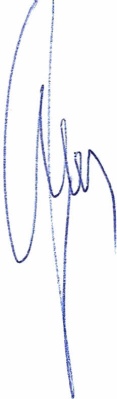                                                                                                Przewodniczący Rady Powiatu                                                                                                           Henryk AntczakSporządziła:Adriana Pełkowska 10.10.2017 r. 